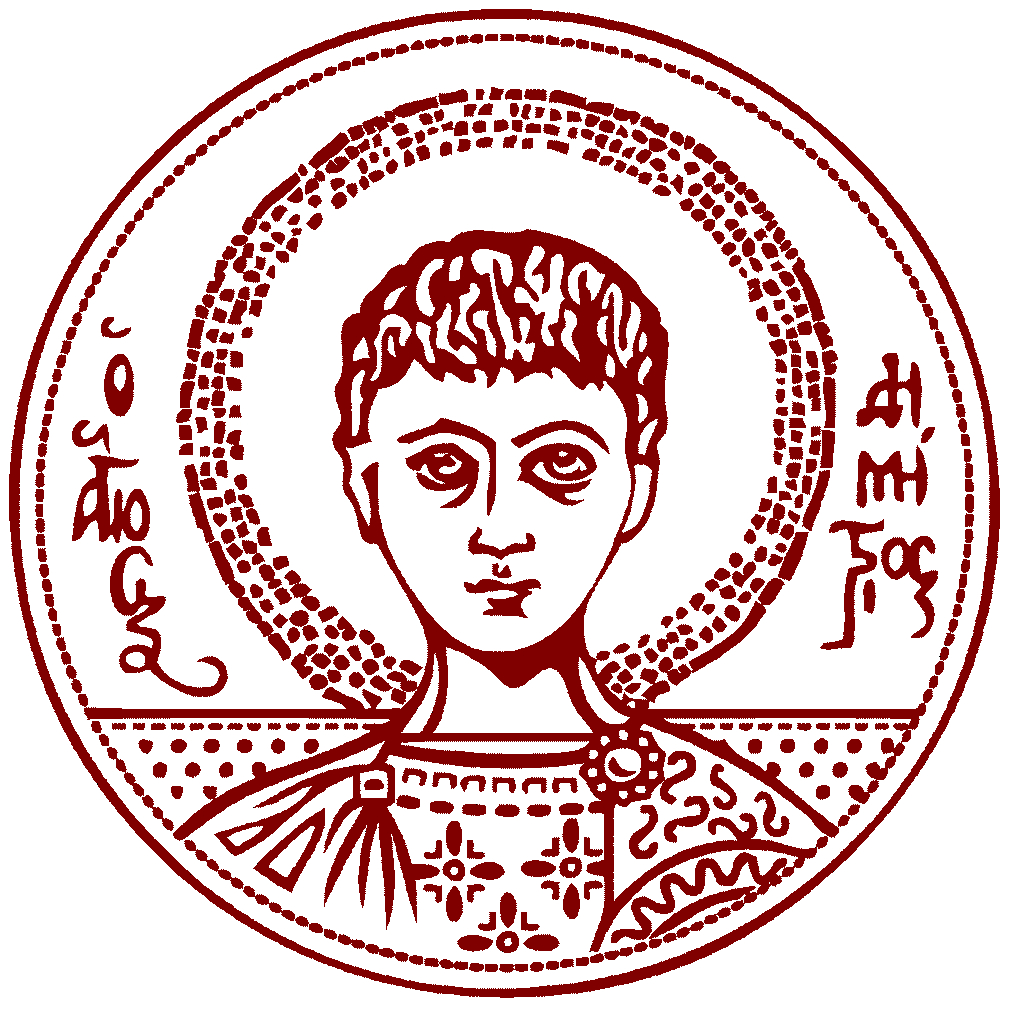 ___________________________________________________________________ΣΤΟΙΧΕΙΑ ΜΕΤΑΠΤΥΧΙΑΚΗΣ ΔΙΠΛΩΜΑΤΙΚΗΣ ΕΡΓΑΣΙΑΣ(παρακαλούμε να συμπληρωθεί με πεζούς χαρακτήρες, εκτός από την έναρξη πρότασης και τα κύρια ονόματα σύμφωνα με το παράδειγμα)Σχολή :Επιστημών ΥγείαςΤμήμα : ΙατρικήςΟνοματεπώνυμο (Ελληνικά) :Όνομα Πατρός :Τίτλος εργασίας στην ελληνική: Τίτλος εργασίας στην αγγλική: Ημερομηνία υποστήριξης μεταπτυχιακής εργασίας :Επιβλέπων Καθηγητής Εξεταστική Επιτροπή 1.2.3.Χορηγός Εκπόνησης(πχ. Υποτροφία)  : -Τίτλος μεταπτυχιακού προγράμματος σπουδών : Διατμηματικό Πρόγραμμα Μεταπτυχιακών Σπουδών Άθληση και ΥγείαΛΕΞΕΙΣ ή ΦΡΑΣΕΙΣ ΚΛΕΙΔΙΑ (ΕΛΛΗΝΙΚΑ) ΛΕΞΕΙΣ ή ΦΡΑΣΕΙΣ ΚΛΕΙΔΙΑ (ΑΓΓΛΙΚΑ)Έντυπα και cd με ελλιπή στοιχεία δεν γίνονται δεκτά!